MODEL DISCOVERY LEARNING DALAM PEMBELAJARAN MENGANALISIS PUISI RAKYAT YANG BERFOKUS PADA KETEPATAN PENGGUNAAN DIKSI KONOTASI DAN PENGARUHNYA TERHADAP KEMAMPUAN BERPIKIR KRITIS PADA PESERTA DIDIK KELAS VII SMP NEGERI 7 CIMAHI TAHUN PELAJARAN 2018-2019TESIS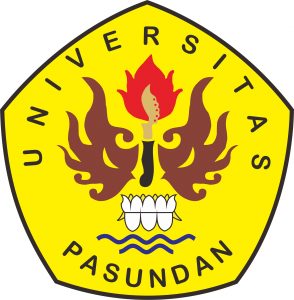 OlehSOLLEHUDDINNIM 178090004PROGRAM STUDI MAGISTER PENDIDIKAN BAHASA INDONESIAPROGRAM PASCASARJANA UNIVERSITAS PASUNDANBANDUNG2019